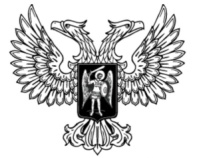 ДОНЕЦКАЯ НАРОДНАЯ РЕСПУБЛИКАЗАКОНО ВНЕСЕНИИ ИЗМЕНЕНИЙ В ЗАКОН ДОНЕЦКОЙ НАРОДНОЙ РЕСПУБЛИКИ «ОБ ОБРАЗОВАНИИ»Принят Постановлением Народного Совета 13 декабря 2019 годаСтатья 1Внести в Закон Донецкой Народной Республики от 19 июня 2015 года № 55-IHC «Об образовании» (опубликован на официальном сайте Народного Совета Донецкой Народной Республики 8 июля 2015 года) следующие изменения:1) пункт 5 части 1 статьи 6 дополнить словами «, входящих в сферу его ведения»;2) в статье 20:а) в части 5 слова «республиканским органом исполнительной власти, обеспечивающим формирование и реализацию государственной политики в сфере образования и науки» заменить словами «Донецкой Народной Республикой»;б) в части 11 слова «Донецкой Народной Республики или местным органом исполнительной власти» заменить словами «, иным государственным органом»;3) пункт 6 части 1 статьи 30 дополнить словами «, Государственной оперативно-спасательной службе»;4) часть 2 статьи 46 дополнить словами «, а в отношении образовательных организаций, указанных в статье 78 настоящего Закона, – аттестационными комиссиями, самостоятельно формируемыми государственными органами, в ведении которых они находятся»;5) в статье 48:а) часть 1 изложить в следующей редакции:«1. Руководитель образовательной организации в соответствии с законодательством Донецкой Народной Республики и уставом образовательной организации:1) избирается общим собранием, конференцией работников и обучающихся образовательной организации с последующим назначением учредителем образовательной организации;2) назначается учредителем образовательной организации;3) назначается Правительством Донецкой Народной Республики (для образовательных организаций высшего профессионального образования).»;б) в абзаце первом части 4 слова «республиканским органом исполнительной власти, обеспечивающим формирование и реализацию государственной политики в сфере образования и науки» заменить словами «учредителями таких образовательных организаций»;6) в статье 78:а) часть 1 дополнить пунктом 7 следующего содержания:«7) по выработке и реализации государственной политики и нормативному правовому регулированию в сфере гражданской обороны, защиты населения и территорий от чрезвычайных ситуаций природного и техногенного характера, пожарной безопасности, безопасности людей на водных объектах.»;б) часть 8 изложить в следующей редакции:«8. Курсантами являются лица, зачисленные в образовательные организации на очную форму обучения и состоящие на военной службе (иной специальной службе), но не имеющие воинского звания офицера и (или) которым присвоено специальное звание рядового или младшего начальствующего состава.»;в) часть 9 после слов «органах внутренних дел,» дополнить словами 
«Государственной оперативно-спасательной службе,»;г) часть 10 дополнить пунктом 11 следующего содержания:«11) создают, реорганизуют и ликвидируют образовательные организации, осуществляющие подготовку кадров в интересах обороны и безопасности государства, обеспечения законности и правопорядка;».Глава Донецкой Народной Республики					   Д. В. Пушилинг. Донецк13 декабря 2019 года№ 75-IIНС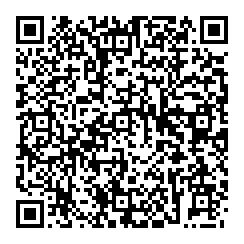 